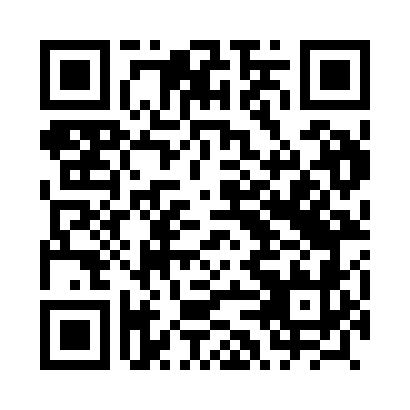 Prayer times for Olszewki, PolandMon 1 Apr 2024 - Tue 30 Apr 2024High Latitude Method: Angle Based RulePrayer Calculation Method: Muslim World LeagueAsar Calculation Method: HanafiPrayer times provided by https://www.salahtimes.comDateDayFajrSunriseDhuhrAsrMaghribIsha1Mon4:026:0812:405:067:129:112Tue3:596:0612:395:077:149:133Wed3:566:0312:395:097:169:164Thu3:536:0112:395:107:189:185Fri3:495:5912:395:117:209:216Sat3:465:5612:385:127:219:237Sun3:435:5412:385:147:239:268Mon3:405:5112:385:157:259:299Tue3:365:4912:375:167:279:3110Wed3:335:4712:375:187:299:3411Thu3:295:4412:375:197:319:3712Fri3:265:4212:375:207:329:4013Sat3:235:4012:365:217:349:4214Sun3:195:3712:365:237:369:4515Mon3:165:3512:365:247:389:4816Tue3:125:3312:365:257:409:5117Wed3:085:3012:355:267:429:5418Thu3:055:2812:355:287:439:5719Fri3:015:2612:355:297:4510:0020Sat2:575:2412:355:307:4710:0321Sun2:535:2112:355:317:4910:0722Mon2:495:1912:345:327:5110:1023Tue2:465:1712:345:347:5310:1324Wed2:425:1512:345:357:5410:1725Thu2:375:1312:345:367:5610:2026Fri2:335:1012:345:377:5810:2427Sat2:295:0812:345:388:0010:2728Sun2:255:0612:335:398:0210:3129Mon2:225:0412:335:408:0410:3530Tue2:215:0212:335:428:0510:37